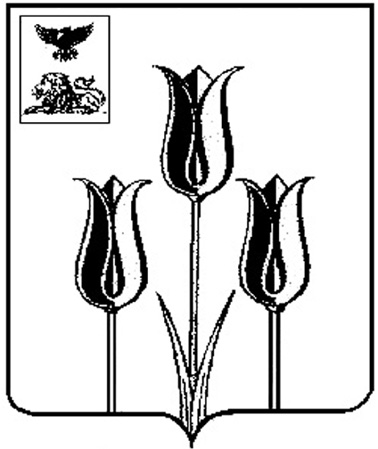 РОССИЙСКАЯ ФЕДЕРАЦИЯР А С П О Р Я Ж Е Н И ЕГЛАВЫ АДМИНИСТРАЦИИ МУНИЦИПАЛЬНОГО РАЙОНА «ВОЛОКОНОВСКИЙ РАЙОН»БЕЛГОРОДСКОЙ ОБЛАСТИ_______________________20____ г.                                                                     № _____________					О внесении изменений в распоряжение главы администрации Волоконовского района от 22 августа 2012 года № 867 В целях повышения эффективности механизма организации проектного управления в администрации муниципального района «Волоконовский район»:внести следующие изменения в   распоряжение главы администрации Волоконовского района от 22 августа 2012 года № 867 «Об утверждении порядка тестирования проектных специалистов на знание основных положений проекта и на определение знаний и навыков в области проектного управления»:- в порядке тестирования муниципальных служащих района, а также работников администрации муниципального района «Волоконовский район», замещающих должности, не отнесенные к должностям муниципальной службы района, участвующих в разработке и реализации проектов, на знание основных положений проекта и на определение знаний и навыков в области проектного управления (далее – Порядок), утвержденном распоряжением главы администрации района от 22 августа 2012 года № 867 «Об утверждении порядка тестирования проектных специалистов на знание основных положений проекта и на определение знаний и навыков в области проектного управления»:а) таблицу 1 пункта 2.4.3. раздела 2 Порядка изложить в следующей редакции:«Соотношение количества вопросов и времени проведения тестированияб) приложения № 1, 2 к Порядку изложить в редакции согласно приложениям № 1, 2  к настоящему распоряжению.Глава администрации района                                                     С. БикетовПриложение №1к порядку тестирования муниципальных служащих района, а также работников администрации муниципального района Волоконовский район»,    замещающих должности не отнесенные к должностям муниципальной службы района, участвующих в разработке и реализации проектов, на знание основных положений   проекта и на определение знаний и навыков в области проектного управленияТестовые вопросы по управлению проектами для определения знаний основных положений проекта (Блок 1)Приложение №2к порядку тестирования муниципальных служащих района,а также работников администрации муниципального района«Волоконовский район», замещающих должности не отнесенныек  должностям муниципальной службы района, участвующих вразработке и реализации проектов, на знание основных положенийпроекта и на определение знаний и навыков в области проектногоуправления   Тестовые вопросы по управлению проектами для определения знаний основных положенийпроекта (Блок 2)Данный проект принадлежит к следующему типу:ЭкономическийСоциальныйОрганизационныйТехническийЦелью данного проекта является:A	B	C	D. Ответы, адаптированные под конкретный проектЦель данного проекта может быть достигнута следующим способом:A	B	C	D. Ответы, адаптированные под конкретный проектВ результате исполнения данного проекта может получиться:…………………….……………………..……………………..……………………..Назовите результат проекта:A	B	C	D. Ответы, адаптированные под конкретный проектКакие из перечисленных позиций относятся к требованиям к результату проекта:A	B	C	 D. Ответы, адаптированные под конкретный проектБюджет проекта находится в пределах:A	B	C	D. Ответы, адаптированные под конкретный проектОграничения во времени исполнения данного проекта следующие (срок реализации проекта):A	B	C	D. Ответы, адаптированные под конкретный проектДанный проект имеет следующий уровень сложности:НачальныйСреднийВыше среднегоВысокийДанный проект имеет следующую отраслевую принадлежность:МуниципальныйОбластной ВедомственныйМежведомственныйКоординирующим органом проекта является:A	B	C	D. Ответы, адаптированные под конкретный проектКакие из перечисленных рисков характерны для проекта?A	B	C	D. Ответы, адаптированные под конкретный проект          13. Назовите пользователей результатом данного проекта:         А 	         B	         C	     D.Ответы, адаптированные под конкретный проект      14.	Назовите вид подтверждения результата проекта:     А	     B	     C	     D. Ответы, адаптированные под конкретный проект     15.	Источником финансирования данного проекта являются:    А …………………    B	    C	    D.Ответы, адаптированные под конкретный проектУровень сложности проектаРоль в проектеКоличество вопросовв тестеМаксимальное время проведения теста (минут)ВысокийРуководитель проекта8585Выше среднегоРуководитель проекта8282СреднийРуководитель проекта7979НачальныйРуководитель проекта7676ВысокийЧлен рабочей группы7373Выше среднегоЧлен рабочей группы7070СреднийЧлен рабочей группы6767НачальныйЧлен рабочей группы6565»№ п/пСодержание вопросов тестаВарианты ответов1231.В соответствии с постановлением главы администрации Волоконовского района от 26 декабря 2012 года № 582 «Об утверждении Положения об управлении проектами в органах местного самоуправления Волоконовского района» проект это...а)	Уникальный набор процессов, состоящих из скоординированных и управляемых задач;б)	комплекс взаимосвязанных работ, направленных на достижение запланированной цели и имеющих однократный, неповторяющийся характер;в)	работы, планы, мероприятия и другие задачи, направленные на создание нового продукта;г)	мероприятия или работы, направленные на достижение запланированной цели2.Как называется проект, реализуемый одним или несколькими структурными подразделениями администрации Волоконовского района?а)	Межведомственный проект;б)	ведомственный проект;в)	муниципальный проект;г)	межотраслевой проект3.Какие работы не оформляются в виде проектов?а)	Работы, выполненные по сроку более чем на 40 процентов;б)	работы, выполненные по сроку более чем на 50 процентов;в)	работы, выполненные по сроку более чем на 20 процентов;г)	проект может быть оформлен независимо от объема выполненных ресурсов4.Решение о целесообразности и необходимости реализации проектов на территории Волоконовского района принимается…а) Председателем экспертной комиссии по рассмотрению проектов при главе администрации Волоконовского района по рассмотрению проектов; б) большинством голосов участников заседания экспертной комиссии по рассмотрению проектов при главе администрации Волоконовского района; в) руководителем проекта на совещании рабочей группы проекта;г) проект считается целесообразным и необходимым к реализации с момента поступления инициативной заявки5.Что понимается под администрированием проектов в администрации Волоконовского района?а) Совокупность механизмов контроля и мониторинга проектов на всех этапах управления проектами;б) планирование, организация и контроль временных, трудовых, финансовых и материально- технических ресурсов;в) деятельность по руководству порученным участком работы посредством административных методов управления;г) все перечисленное6.Какие этапы последовательно проходит каждый проект?а) Инициация, планирование, реализация, мониторинг и контроль, закрытие;б) инициация, планирование, реализация, закрытие;в) инициация, реализация, мониторинг и контроль, закрытие;г) инициация, мониторинг и контроль, закрытие7.Кто является координирующим органом проектов, реализуемых администрацией Волоконовского района?а) Администрация Волоконовского района;б) аппарат администрации Волоконовского района;в) Правительство Белгородской области;г) структурное подразделение администрации, осуществляющее разработку и реализацию проекта8.Какие проекты выносятся на рассмотрение комиссии при главе администрации Волоконовского района по рассмотрению проектов без наличия инициативной заявки?а) Проекты, инициированные резолюцией или поручением главы администрации, Губернатора области;б) проекты, инициированные резолюцией начальника департамента внутренней и кадровой политики Белгородской области;в) проекты, инициированные резолюцией или поручением заместителя главы администрации;г) все перечисленное верно9.Чьи интересы представляет куратор проекта?а) Координирующего органа проекта;б) исполнителя проекта;в) заказчика проекта;г) любого из перечисленных10.Кто осуществляет администрирование проектов в администрации Волоконовского района?а) Глава администрации Волоконовского района;б) ответственный за проектное управление;в) куратор проекта;г) ответственный за проведение проверок реализации проектов на территории Волоконовского района11.Может ли инициатор проекта представлять интересы координирующего органа проекта?а)	Да, может;б)	может по решению главы администрации Волоконовского района;в)	нет, не может;г)	зависит от специфики проекта12.Команда проекта состоит из:а)	Куратора проекта, руководителя проекта и администратора проекта;б)	группы управления проектом и рабочей группы проекта;в)	руководителя проекта и группы управления проектом;г)	рабочей группы проекта13.С какой целью проект разбивается на блоки работ?а)	Блоки работ проекта нужны для повышения управляемости проекта;б)	блоки работ проекта помогают руководителю проекта утвердить бюджет проекта;в)	блоки работ проекта необходимы для премирования сотрудников;г)	блоки работ проекта необходимы для распределения ответственности между членами команды проекта14.Кто является ответственным за проектное управление в администрации Волоконовского района?а)	Начальник отдела по развитию потребительского рынка, предпринимательству и проектной деятельности администрации Волоконовского района;б)	заместитель главы администрации Волоконовского района по стратегическому развитию;в)	глава администрации Волоконовского района;г)	куратор проекта15.Как называется проект, реализуемый при взаимодействии администрации Волоконовского района, подведомственных муниципальных учреждений и организаций, а также хозяйствующих субъектов?а)	Межотраслевой проект;б)	межведомственный проект;в)	ведомственный проект;г)	отраслевой проект16.Чьи интересы представляет руководитель проекта?а)	Координирующего органа проекта;б)	исполнителя проекта;в)	заказчика проекта;г)	зависит от специфики проекта17.Кто осуществляет разработку паспорта проекта?а)	Инициатор проекта совместно с группой управления проектом;б)	руководитель проекта;в)	куратор проекта;г)	администратор и оператор мониторинга проекта18.Подбор специалистов в рабочую группу проекта осуществляет:а) Инициатор проекта совместно с группой управления проектом;б) руководитель проекта;в) куратор проекта;г) администратор и оператор мониторинга проекта19.Что является основным отличием команды проекта от группы управления проектом?а) Команда проекта больше группы управления проектом (или равна);б) группа управления проектом включает только руководителя проекта;в) группа управления проектом состоит только из представителей исполнителя;г) команда проекта состоит только из представителей заказчика20.Каким критериям должны соответствоватьцели проекта?а) Чёткие, ограниченные во времени, поддерживаемые большинством сотрудников компании, достижимые;б)	чёткие, ограниченные во времени;в)	ограниченные во времени, достижимые;г) чёткие, измеримые, достижимые, ограниченные во времени21.Оценка профессионального соответствия муниципальных служащих, а также работников администрации Волоконовского района, замещающих должности, не отнесенные к должностям муниципальной службы, участвующих в разработке и реализации проектов осуществляется:а)  Отделом по развитию потребительского рынка, предпринимательства и проектной деятельности администрации Волоконовского района;б)	координирующим органом проекта;в) отделом муниципальной службы и кадров;г) ответственным за проектное управление22.В чём заключается основная задача руководителя проекта при выполнении плана управления проектом?а) В личном выполнении наиболее ответственных и сложных проектных задач;б) в разработке плана управления проектом;в) в невмешательстве в работу членов команды проекта;г) в координации действий команды для выполнения плана управления проектом23.Кто должен получить план управления проектом?а) Все участники проекта, но с разной степенью детализации;б) все участники проекта один и тот же документ (одинаковая степень детализации);в) заказчик и куратор проекта;г) все, кроме заказчика проекта24.Кто готовит план управления проектом?а) Руководитель проекта совместно с рабочей группой проекта;б) администратор проекта;в) группа управления проектом;г) оператор мониторинга проекта25.Кто осуществляет организационное сопровож-дение и мониторинг разработки и реализации проектов, реализуемых администрацией Волоконовского района?а) Оператор мониторинга проекта;б) координирующий орган проекта;в) куратор проекта;г) ответственный за проектное управление26.После наступления какого события проект считается открытым?а) После утверждения распоряжения об открытии проекта;б) после регистрации инициативной заявки в ПУВП РИАС «Электронное правительство Белгородской области»;в) после утверждения протокола заседания экспертной комиссии по рассмотрению проектов при главе администрации Волоконовского района;г) после утверждения паспорта проекта27.В каком случае проект может быть закрыт в ПУВП РИАС «Электронное правительство Белгородской области» на стадии инициации?а)	В случае принятия инициатором такого решения;б)	в случае отсутствия утвержденного паспорта проекта более 2-х месяцев;в)	в случае выполнения работ проекта более чем на 50 процентов;г)	в любом из перечисленных28.Какова продолжительность контрольной точки?а)	Сумма продолжительностей всех задач, ее определяющих;б)	непостоянная величина;в)	один день;г)	ноль дней29.Кто в проекте несет ответственность за организацию документооборота по проекту?а)	Администратор проекта;б)	руководитель проекта;в)	оператор мониторинга проекта;г)	куратор проекта30.За размещение и обеспечение актуальности информации о текущем состоянии проекта в ПУВП РИАС «Электронное правительство Белгородской области» отвечает:а)	Администратор проекта;б)	оператор мониторинга проекта;в)	руководитель проекта;г)	куратор проекта31.Как часто проводится оценка бюджета проекта?а)	Один раз в каждой стадии проекта;б)	однократно в ходе проекта;в)	несколько раз по ходу проекта;г)	один раз до начала проекта32.Чьи интересы может представлять инициатор проекта?а)	Заказчика проекта;б)	координирующего органа проекта;в)	исполнителя проекта;г)	всех перечисленных33.Может ли куратор и руководитель проектаявляться одним и тем же лицом?а) Нет, не может;б) да, может;в) да, в случае принятия такого решения главой администрации;г) да, в случае принятия такого решения председателем экспертной комиссии по рассмотрению проектов при главе администрации Волоконовского района34.Кто определяет исполнителя проекта?а) Координирующий орган проекта;б) куратор проекта;в) руководитель проекта;г) заказчик проекта35.Каким документом утверждается бюджет проекта?а) Паспортом проекта;б) планом управления проектом;в) протоколом заседания экспертной комиссии по рассмотрению проектов при главе администрации Волоконовского района;г) любым из перечисленных36.В какой срок необходимо разработать и согласовать паспорт проекта?а) Не более 2-х календарных месяцев с даты рассмотрения на заседании экспертной комиссии по рассмотрению проектов;б) не более 3-х календарных месяцев с даты рассмотрения на заседании экспертной комиссии по рассмотрению проектов;в)	не более 2-х календарных месяцев с даты регистрации инициативной заявки по вопросу открытия проекта в ПУВП РИАС «Электронное правительство Белгородской области»;г)	не более 3-х календарных месяцев с даты регистрации инициативной заявки по вопросу открытия проекта в ПУВП РИАС «Электронное правительство Белгородской области»37.На ком лежит ответственность за качество реализованного проекта?а)	На заказчике проекта;б)	на кураторе проекта;в)	на руководителе проекта;г)	на команде проекта38.Что показывает матрица ответственности?а)	Подчинённость людей в команде проекта;б)	действия участников проекта по отношению к различным результатам проекта;в)	численный состав участников проекта для каждой роли;г)	состав и функции группы управления проекта39.На каком этапе проекта проводится работа по разработке паспорта проекта?а)	На этапе планирования проекта;б)	на этапе инициации проекта;в)	на этапе реализации проекта;г)	на этапе закрытия проекта40.Что представляет собой рабочая группа проекта?а)  Это группа лиц, непосредственно выполняющих работы проекта;б)	база данных сотрудников администрации Волоконовского района, участвовавших в разработке и реализации проектов на территории Волоконовского района;в)	это группа лиц, представляющих интересы исполнителя и координирующего органа проекта в течение всего жизненного цикла проекта;г) временная организационная структура проекта, обеспечивающая эффективное взаимодействие участников проекта41.Кто является ответственным за разработку и реализацию проекта?а) Администратор проекта;б) руководитель проекта;в) инициатор проекта;г) куратор проекта 42.На что из перечисленного ниже в первую очередь должна быть направлена мотивация проекта?а) На своевременное завершение этапов проекта;б) на лучший индивидуальный проект;в) на командную работу;г) на экономию бюджета проекта 43.Для чего нужны организационно-распорядительные документы  о включении членов рабочей группы в состав рабочей группы проекта?а) Организационно-распорядительные документы позволяют зафиксировать договоренности с людьми, участвующими в проекте;б) организационно-распорядительные документы позволяют сохранить команду в неизменном виде до конца проекта;в) организационно-распорядительные документы позволяют ограничиться при выполнении проекта только собственными сотрудниками;г) организационно-распорядительные документы позволяют не включать в работы проекта задачи, связанные с обучением рабочей группы 44.В состав группы управления проектом ведомственного проекта входят:а) Куратор проекта и руководитель проекта;б) руководитель проекта, администратор проекта, оператор мониторинга проекта;в) куратор проекта, руководитель проекта, администратор проекта;г) куратор проекта, руководитель проекта, администратор проекта, члены рабочей группы проекта45.Кто является ответственным за прохождение тестирования членов рабочей группы проекта?а) Оператор мониторинга проекта;б) руководитель проекта;в)  куратор проекта;г) администратор проекта46.Какой срок дается руководителю проекта и рабочей группе проекта для подготовки плана управления проектом?а) Не более 1 месяца;б) не более 2-х месяцев;в) неограниченный;г) срок определяется руководителем проекта47.На каком этапе проводится тестирование рабочей группы проекта?а) На этапе инициации;б) на этапе планирования;в) на этапе реализации;г) на любом из перечисленных 48.Сколько этапов включает в себя управление проектами в администрации Волоконовского района?а)	2;б)	3;в)	4;г)	зависит от специфики проекта49.Количество контрольных событий проекта:а)	Не имеет принципиального значения;б)	должно быть не меньше, чем количество работ в проекте;в)	определяется заказчиком проекта;г)	зависит от специфики проекта50.Какой из перечисленных документов утверждает цель проекта?а)	Инициативная заявка по вопросу открытия проекта;б)	паспорт проекта;в)	план управления проектом;г)	протокол заседания экспертной комиссии по рассмотрению проектов при главе администрации Волоконовского района 51.У кого должны храниться экземпляры паспорта проекта?а)	У куратора проекта и руководителя проекта;б)	у руководителя проекта, куратора проекта и председателя экспертной комиссии по рассмотрению проектов при главе администрации Волоконовского района;в)	у членов рабочей группы проекта;г)	у администратора проекта, инициатора проекта и куратора проекта52.На каком этапе проекта утверждают итоговый отчет по проекту?а)	Планирование проекта;б)	закрытие проекта;в)	реализация проекта;г)	выполнение работ проекта53.В какой срок должна быть представлена отчетная документация по проекту в стадии закрытия? а) Не позже чем через 15 дней со дня прохождения последнего контрольного события проекта; б) не позже чем через 30 дней со дня прохождения последнего контрольного события проекта; в) не позже чем через 15 дней со дня рассмотрения итогов реализации проекта на заседании экспертной комиссии по рассмотрению проектов при главе администрации Волоконовского района; г) не позже чем через 30 дней со дня рассмотрения итогов реализации проекта на заседании   экспертной комиссии по рассмотрению проектов при главе администрации Волоконовского района54.Может ли проект быть закрыт в конце одного из блоков работ?а) Да, в случае замены руководителя проекта;б) да в случае принятия заказчиком такого решения;в) нет, проект закрывается только по завершении всех блоков работ;г) да, в случае исчерпания большей части денежных средств, отпущенных на проект55.Кто является получателем результата проекта?а) Исполнитель проекта;б) заказчик проекта;в) руководитель проекта;г) куратор проекта56.На каком этапе управления проектом осуществляется согласование размера премиальных выплат участникам проекта?а)  Инициация проекта;б) планирование проекта;в) реализация проекта;
г) закрытие проекта57.Корректировка проекта на этапе реализации осуществляется:а) Оператором мониторинга проекта и администратором проекта;б) группой управления проектом при участии рабочей группы проекта;в) координирующим органом проекта58.Организационное сопровождение   и   мониторинг проекта осуществляет:а) Координирующий орган проекта;б) администратор проекта59.На ком лежит ответственность за качество проекта?а) На кураторе проекта;б) на координирующем органе проекта;в) на руководителе проекта;
г) на исполнителе проекта60.Контрольное событие проекта:а) Подтверждает завершение блока работ проекта;б) используется для контроля хода реализации проекта;в) определяется на стадии инициации проекта;
г) имеет длительность, равную одному дню61.На каком этапе жизненного цикла проекта оформляются права заказчика проекта на созданные в ходе реализации проекта материальные и нематериальные объекты?а) Планирование проекта;
б) закрытие проекта;в) реализация проекта;
г) инициация проекта62.Вас только что назначили руководителем проекта. Далее в первую очередь Вы должны:а) Совместно с  инициатором,  куратором и заказчиком проекта представить проект на
соответствующей экспертной комиссии;б) осуществить подбор специалистов в рабочую группу проекта из кадрового резерва проектного управления;в) совместно с куратором представителем заказчика проекта определить цель проекта, ожидаемые результаты проекта и требования к ним, ограничения проекта;г) разработать календарный план-график работ и проанализировать риски проекта63.Координирующим органом определен в роли исполнителя проекта хозяйствующий субъект. Может ли исполнитель проекта назначить руководителя проекта?а) Да, но только по согласованию с соответствующей экспертной комиссией проекта;
б) нет, руководителя проекта назначает только координирующий орган проекта;в) может в любом случае;г) нет, только орган исполнительной власти в роли исполнителя проекта назначает руководителя проекта64.Какие действия осуществляет ответственный за проектное управление в органе исполнительной власти области в случае систематического невыполнения работ по проекту?а) Делает замечание руководителю проекта в соответствующей задаче в системе ПУВП РИАС;
б) инициирует проведение служебной проверки;в) вносит предложение руководителю проекта об исключении из команды проекта лица, по вине которого произошли отклонения;г) вносит предложение руководителю проекта о направлении на обучающие курсы лица, по вине которого произошли отклонения65.На стадии контроля проекта оператор мониторинга проекта отсутствует по причине болезни. Вправе      ли      руководитель проекта взять на себя исполнение его роли в проекте?а) Да, если координирующим органом будет принято соответствующее решение;б) да, роль оператора мониторинга может выполнять любой другой участник проекта;в) да, поскольку это входит в его прямые обязанности;
г) нет верного ответа66.Размер премиальных выплат всем участникам каждого проекта определяется с учётом следующих критериев:а) Уровня сложности и эффективности проекта;б) успешности реализации проекта и роли участника;в) уровня сложности проекта и роли участника;
г) всех перечисленных67.Какие из перечисленных видов контроля не включает в себя администрирование проектов?а) Контроль за соблюдением качества проектной документации;
б) контроль за соблюдением сроков выполнения работ по проекту;в) контроль за соблюдением использования ресурсов проекта;
г) контроль за наступлением рисков проекта68.Что не включает в себя описание содержания проекта?а) Допущения проекта;б) ограничения проекта;в) критерии качества проекта;г) границы проекта69.Что не должен содержать план управления коммуникациями?а) График коммуникаций (когда и кто получает информацию);б) матрицу ответственности;в) структуру распределения информации70.Какие инструменты и методы не используются в разработке плана управления проектом?а) Методология управления проектами;б) определение повестки дня встреч с руководством;в) информационная система управления проектами;г) экспертные оценки